¿¡$¡2021Smlouva o provádění prací - malířské práceč.j.: S^/2021I. Smluvní stranyObjednatel:Gymnázium	IČO:613 85 361Voděradská 900/2 100 00 Praha 10 StrašniceZastoupené : Mgr. Jitkou Fišerovou, ředitelkou školy Bankovní spojení:KB Praha 10, č.ú.: 3673370237/0100 na straně jedné ( dále jen „pronajímatel") aZhotovitel:INOVA STAV spol. s r.oPod baštami 4 160 00 Praha 6uzavírají tuto smlouvu:I.Předmět smlouvyPředmětem této smlouvy jsou malířské práce, jež budou zhotovitelem vykonávány v prostorách objednatele za podmínek specifikovaných dále v této smlouvě (dále jen „práce").II.Specifikace pracíPráce, jež jsou předmětem této smlouvy jsou specifikovány v Příloze č. 1.III.Místo plněníPráce, jež jsou předmětem této smlouvy a jsou specifikovány včl. II., budou zhotovitelem prováděny v prostorách objednatele na adrese: Voděradská 900/2, Praha 10, 100 00.Doba plněníPráce, jež jsou předmětem této smlouvy a jsou specifikovány včl. II., budou zhotovitelem prováděny od 7.7. - 30.7.2021.Platební podmínkyICO: 261 42 848DIČ: CZ26142848Cena prací je stanovena dohodou smluvních stran a činí celkem 99 230,-Kč + 21% DPH.VI.PodmínkyPráce budou zhotovitelem prováděny pravidelně v pracovních (škola otevřená 8-16).Platba bude provedena na základě faktury vystavených zhotovitelem. Fakturu se všemi náležitostmi účetního a daňového dokladu předloží zhotovitel objednateli po převzetí práce objednatelem.Objednatel je oprávněn ve lhůtě splatnosti vrátit zhotoviteli neúplnou, nesprávně účtovanou nebo nedoloženou fakturu k opravě nebo k doplnění, aniž tím bude v prodlení se zaplacením. Objednatel musí uvést důvod vrácení, v takovém případě běží nová lhůta splatnosti ode dne doručení (odevzdání) opraveného dokladu objednateli.Oprávněně vystavené a doložené faktury mají splatnost 14 dní od doručení na adresu objednatele. Povinnost zaplatit je splněna dnem odepsání fakturované částky z účtu objednatele.Nedodrží-li zhotovitel rozsah plnění uvedených včl. II. této smlouvy, má objednatel právo účtovat zhotoviteli smluvní pokutu ve výši 0,5 % z celkové ceny za měsíční plnění dle čl. V. odst. 1 smlouvy za každý den prodlení až do zjednání nápravy.V případě hrubého porušení povinnosti dle čl. VII jednou ze smluvních stran, pokud po písemném upozornění nedojde k nápravě do 10 kalendářních dní, je druhá smluvní strana oprávněna jednostranně odstoupit od této smlouvy a účinky tohoto odstoupení nastávají dnem doručení.VII.Doba trvání smlouvyTato smlouva se uzavírá na dobu určitou viz bod IV. Její platnost lze ukončit dohodou smluvních stran nebo písemnou výpovědí jedné ze smluvních stran.V případě, že objednatel bude v prodlení úhrady fakturované ceny po dobu delší než 30 kalendářních dnů, tak je zhotovitel oprávněn jednostranně odstoupit od této smlouvy a účinky tohoto odstoupení nastávají dnem doručení odstoupení objednateli.Zhotovitel se zavazuje:provádět sjednané práce vlastní technologií a za pomocí osob, které jsou s ním v pracovním čijiném smluvním vztahu a seznámit řádně tyto osoby se všemi jejich právy a povinnostmi při výkonu prácí, které pro ně vyplývají z právních předpisů či zásad dodržování pořádku.Obstarávat na vlastní náklady veškeré pracovní pomůcky, zařízení a prostředky, které budou zapotřebí plnění prací, pokud nebude mezi smluvními stranami dohodnuto jinak.Zajistit, že všichni jim využívané osoby k plnění prací budou poučeny či proškoleny z předpisů obezpečnosti práce a ochraně zdraví při práci a předpisů požární ochrany.Zabezpečit organizaci veškerých sjednaných prací.Pojistit svoji živnost na odpovědnost za škody způsobené při výkonu sjednaných prací.Dbát na bezúhonnost a dobrý morální kredit osob využívaných k plnění prací.Zajistit pravidelnou kontrolu provádění sjednaných prací.Objednatel se zavazuje:Umožnit osobám využívaným zhotovitelem k plnění prací a dále osobě vykonávající zazhotovitele kontrolu provádění prací přístup do prostor místa plnění prací ve stanovené době (viz. čl. IV.).Umožnit zhotoviteli bezplatně odběr elektrické energie a vody nutné k provedení prací.Poskytnout zhotoviteli bezplatně prostor pro uložení pracovních nástrojů, prostředků,ochranných pracovních prostředků a jiných podobných předmětů.Jiná ujednánízaměstnanci smluvních stran povinni neprodleně pořídit společný záznam o škodě s uvedením druhu, příčiny a výše škody včetně určení odpovědnosti. V případě určení odpovědnosti smluvní strana, odpovědná za vzniklou škodu, nahradí poškozené smluvní straně hodnotu poškozené věci. 2. Zhotovitel si při podstatné změně cen vstupů, změně daňového nebo obvodového zatížení apod. (vyšší moc) vyhrazuje právo jednat s odběratelem o úpravě dohodnuté ceny nebo změně smluvních ujednáni.X.Závěrečná ustanoveníSmluvní strany se zavazují řešit případné spory z této smlouvy vzniklé nejdříve vzájemnoudohodou a teprve pokud nebude mimosoudní dohoda možná, tak k soudnímu řešeni sporu.Tato smlouva byla sepsána ve 2 vyhotoveních, z nichž každá smluvní strana obdrží po jednom.Smluvní strany prohlašují, že si tuto smlouvu před jejím podpisem přečetly, a že byla uzavřenapo vzájemném projednání podle jejich pravé a svobodné vůle, určitě, vážně a srozumitelně, nikoli v tísni za nápadně nevýhodných podmínek, strany potvrzují autentičnost této smlouvy svým podpisem.Smluvní strany výslovně sjednávají, že uveřejnění této smlouvy v registru smluv dle zákona č. 340/2015., o zvláštních podmínkách účinnosti některých smluv, uveřejňování těchto smluv a o registru smluv (zákon o registru smluv) zajistí Gymnázium, Praha 10, Voděradská 2.Obě smluvní strany se budou řídit obecným nařízením EU 2016/679 o ochraně osobních údajů (GDPR).Ke smlouvě jsou připojeny přílohy:Příloha č. 1: Seznam pracíV Praze dne :.:!.:.^.'.¿P...r.Z...	V Praze dne		I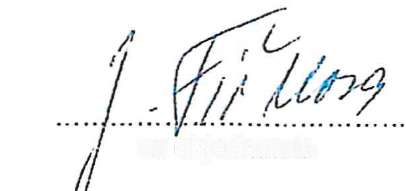 za objednatele/	# m**wšálami 4, Frafca i, m ^ ICO: UU2MH, CZ26I42S4SPříloha číslo 1. Seznam prací ke smlouvě S /2021 Smlouva o provádění prací -malířské práceFjasijřJF GYMNÁZIUM m^. VODĚ RADŠ KÁ 2100 00 PRAHA 10 ^ TEL: 274 817 655Malířské prácejednotkapočetCena za jednotkuCena celkemZakrývání podlah a ostatního vybavení fóliíKompl.11 2001 200Zakrytí kuchyňského vybaveníKompl.11 7001 700Pomocné lešení do 7 mden44201 680Odstranění poškozené malbym2110212 310Příprava podkladu, mytí mýdlovou vodoum210541010 540Izolace proteklých skvrnm2201352 700Penetrace podkladum210542526 350Výsprava stěn tmelením, broušením2160223 520Malba bílá, Primalex Polar 2x nátěrm210544547 430Úklid po provedených pracíchKompl.11 8001 800Cena celkem99 230DPH20 838,30Cena celkem s DPH120 068,30